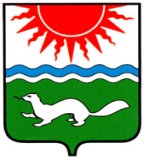 АДМИНИСТРАЦИЯ СОСЬВИНСКОГО ГОРОДСКОГО ОКРУГАПОСТАНОВЛЕНИЕот 06.08.2013  № 653р.п. СосьваО внесении изменений в постановление администрации Сосьвинского городского округа от 31.07.2013 № 628 «Об изменении типа существующего Муниципального казенного образовательного учреждения дополнительного образования детей Дом детского и юношеского туризма и экскурсий р. п. Сосьва в целях создания Муниципального бюджетного образовательного учреждения дополнительного образования детей Дом детского и юношеского туризма и экскурсий р. п. Сосьва»В целях уточнения, руководствуясь статьями 30.1, 45 Устава Сосьвинского городского округа, администрация Сосьвинского городского округа ПОСТАНОВЛЯЕТ:Внести в постановление администрации Сосьвинского городского округа  от 31.07.2013 № 628 «Об изменении типа существующего Муниципального казенного образовательного учреждения дополнительного образования детей Дом детского и юношеского туризма и экскурсий р. п. Сосьва в целях создания Муниципального бюджетного образовательного учреждения дополнительного образования детей Дом детского и юношеского туризма и экскурсий р. п. Сосьва» следующие изменения:пункт 1. в конце предложения после слов «р.п. Сосьва» дополнить словами  «с 1 октября 2013 года».2. Настоящее постановление опубликовать в приложении к газете «Новая плюс Серов ТВ» - «Муниципальный  вестник».3. Контроль за исполнением настоящего постановления возложить на заместителя главы администрации Сосьвинского городского округа по социальным вопросам  Д.А. Каданцева. Глава администрацииСосьвинского городского округа                                                                     А.В. Козяев